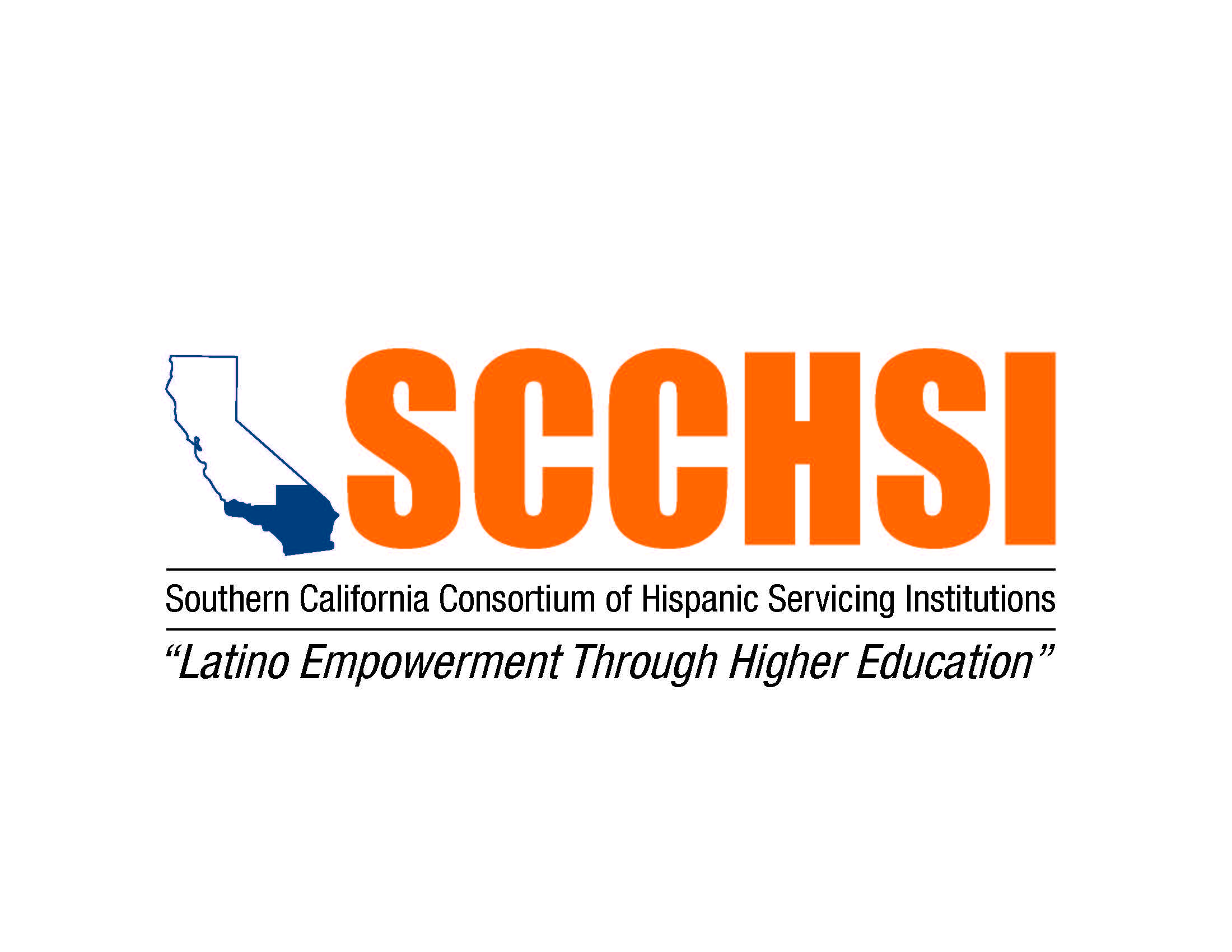 Fall 2013 Meeting Agenda— California State University, NorthridgeFriday, Nov. 8, 2013—9:30am-3:00pm9:30		Coffee and Check-In/Continental Breakfast10:00		Welcome – Juana Mora, Ph.D., SCCHSI Vice-President			       Enrique Murillo, Ph.D., SCCHSI, PresidentCampus Welcome,  Provost Harry HellenbrandIntroductions (HSI & Emerging HSI campuses)10:20		Funding Updates (Govt. Shutdown, sequestration, etc.)   (Juana)10:30	Tools for Your Campus:  USC Institute for Equity, Effectiveness and Excellence at Hispanic Serving Institutions, Oct. 10 – 11, 2013 (Enrique & Juana)11:00		SCCHSI  Objectives for next two Years     (Enrique, Juana)12:00		Buffet Lunch12:30		SCCHSI Objectives for next two years   (Enrique, Juana)	1:30		Best Practices & Challenges:  What is happening on your campus?2:15		Announcements & Guest Speaker2:30		Forthcoming Conferences:Next SCCHSI Meeting, CSU San BernardinoAHSIE Best Practices Conferencehttp://ahsie.unm.edu/ahsie-home/index.phpAAHHE Conferencehttp://www.aahhe.org/conference.aspx2:45		Closing Remarks3:00		Adjourn